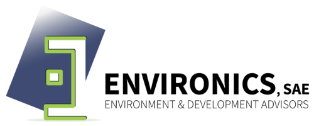 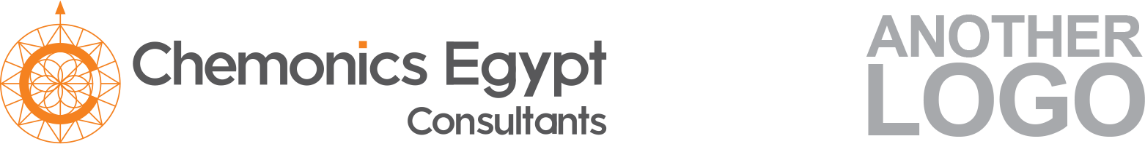 Fact Sheet TE10: Avoid keeping equipment such as televisions, hair dryers, and lamps close to air conditioning thermostatsFact Sheet TE10: Avoid keeping equipment such as televisions, hair dryers, and lamps close to air conditioning thermostatsOverviewOverviewObjectiveReduce the energy consumed in the air conditioning systemActionKeep appliances that emit heat away from the AC thermostat to avoid unnecessary additional cooling loads.Key ChallengesIncrease awareness of committing to such simple actions that can significantly reduce AC consumptions.Redecoration may be needed for meeting this measure.ProcessProcessComplexityLow Equipment & Material No equipment neededHuman ResourcesTrained laborConsiderationsConsiderationsRegulatory AspectsNone.Economic Low CAPEX, Low OPEX, Moderate savings AdvantagesReduction in gas/electrical bill.Reduction in CO2 emissionsDisadvantagesThe interior design may be affected to keep appliances away from the thermostat.Cannot control visitor’s behavior.ImpactsImpactsEnvironmentalEnvironmentally friendly approach, pollution reduction as a result to CO2 reductionEmployment OpportunitiesLow – No need for additional labor just more training for existing employees.